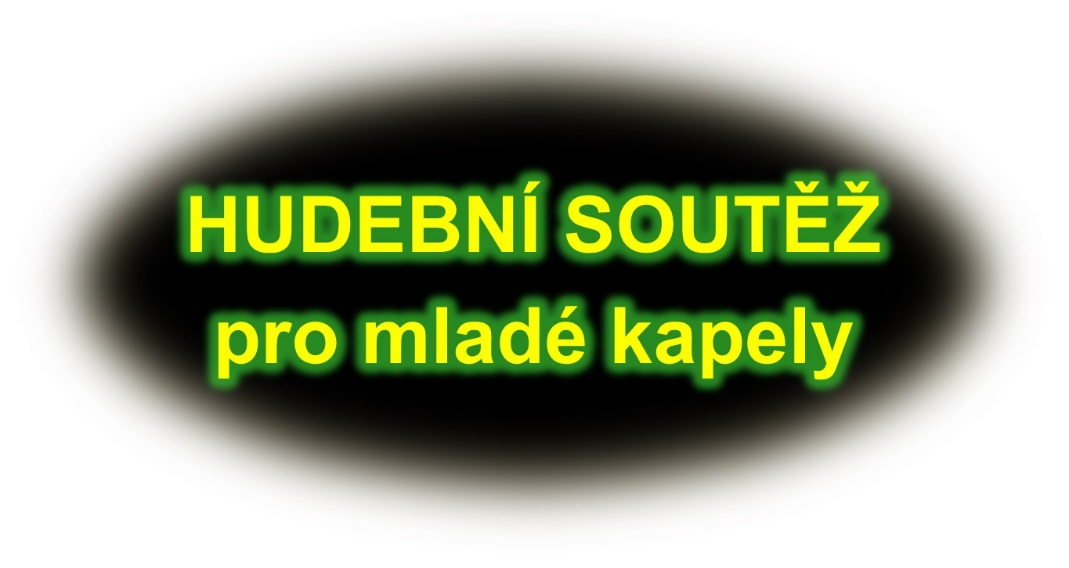 NADĚJE, pobočka Otrokovice, pořadatel open-air handicap 
festivalu JEDEN DEN vyhlašuje Hudební soutěž pro mladé kapely!PřihláškaJméno kapely:Žánr:Město:Jména a věk členů kapely:Odkaz na hudební tvorbu:Jméno zástupce kapely*:Telefon na zástupce:Email na zástupce:Podpis:Kapela zašle přihlášku buď prostřednictvím pošty na adresu NADĚJE, pobočka Otrokovice, Wolkerova 1274, 76502 Otrokovice nebo emailem na j.jordanova@nadeje.cz. Součástí přihlášky bude i odkaz na vlastní hudební tvorbu, případně hudební soubor jako příloha emailu. Uzávěrka pro přihlášky je 11. 5. 2014, rozhodnutí o vítězi proběhne do 15. 5. 2014.* pokud jsou všichni členové kapely mladší 18 let, je třeba se přihlásit přes zákonného zástupce